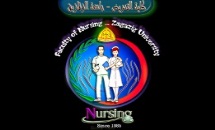 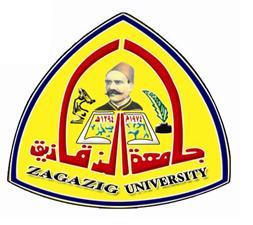 جامعة الزقازيق                      معيار الطلاب والخريجين                            كلية التمريض 	محضر أجتماع ساعات ريادية أنه فى يوم .......... الموافق   /    /           أجتمعت أنا الدكتور/......................................... ( المعيد/المدرس المساعد/ المدرس / الاستاذ المساعد/ الأستاذ) بقسم ..........................................................................مع الطلاب الآتى أسمائهم : وقد تم مناقشة الموضوعات التالية :............................................................................................................................................................................................................................................................................................................................................................................................................................................................................................................................................................................................................................................................................................................................................................................................................................................................................................................................................................................................................................................................................................................................................................................................................................................................................................................................................................................................................................................................................................................................................                                                                                           التوقيع...........................أسم الطالب التوقيع 